MANOJ KUMAR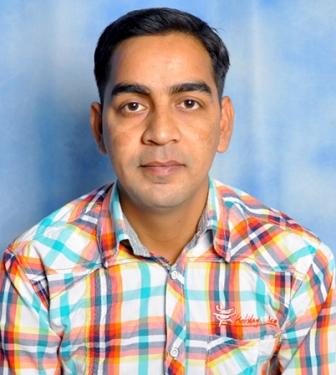 House No. 105, Krishna Orchid, Goverdhan Road, Mathura (U P) Pin - 281004Contact: +91 9116033317, + 91 9724812321 E- Mail       = spanisomanoj@gmail.com        MAINTENANCE & OPERATION (ELECTRICAL & INSTRUMENTATION)PROFILE SUMMARY         A dedicated stable professional with 16+ years’ experience in maintenance,         project, operation, testing, erection & fault analysis.*       Plant machinery maintenance.*       Preventive Maintenance.*       Utility Maintenance.*       Predictive Maintenance.*       Break down Maintenance.*       Project Management.*       Machine Lay outing.*       TPM*       ISO 9001 / ISO 50001 / ISO 14001*       Maintenance planning and Implementation.*      Machine Installation and Commissioning.*      Good communication with team and management.*     Monitors and review operation of Plant equipment and systems.                                                         PERFORMANCE MILESTONESDone the maintenance of Electrical & Electronics various type Instrument.Attend the Running Break Down in fully automatic plant.Done the work at AGV (auto guide vehicle), PID Controller, Pressure Sensors, HMI with PLC connect, Flow control System, Flame Sequence controller. Thermocouples(R S K & J TYPE), RTD, Photo cell & 	proximity sensors & Scads System, Encoders (connect with Drive control), modified the system according to increase the production.Done the work at AC Drives (OMRON, DELTA, ABB, Schneider, and Yaskawa & Siemens make), Auto connected with power sawing (up to 350 kW) & High temperature Thermocouples.Done the PLC Programming According to Plant Production (OMRON,).Calibration of Industrial Instrument Likes, weighing system, Temperature Meter ID controller, Servo motors, Rotary & Linear Encoders and natural gas instruments.Done the work at DOL, STAR Delta Starter, Soft Starter (up to 200 kW), Auto weighing system, Auto Electro magnet, Auto hot air generator plant for Spray Dryer, Air Compressor’s (ATLAS COPCO with VFD), & high speed motors.Operation & Maintenance at LT/HT Lines ( up to 66 kv ),Power Transformer ( up to 10MVA ), ACB, VCB, Three Phase Power System From Power Panel to Motors, Power Factor Control System, Coal Handling System & Switch Gears.Complete handling the new Projects.Maintaining the Plant power Factors (0.999) & power Consumptions unit per shift.Maintain the Schedule of Electrical Preventive Maintenance critical and  non-critical according to schedule in Running Production.Maintain the spare parts in store according to maintenance.Erection Work Of new project of manufacturing industry.CAREER ROGRRESSIONDy.  Manager (Electrical & Instrumentation), Kajaria Ceramics Ltd., Malutana, Alwar, since 2015*	Overall responsible for planning, expansion and foundation of machinery with electrical & electronics panels, spare parts purchase decision and management.*	Accountable for best practice in preventive, predictive & breakdown maintenance of instrumentation & control & electrical system with minimum time.*	Pioneer in designing, wiring PLC programming and testing of electrical & electronics panels.*	Interface & co-ordinate with state electricity board with electricity act & rule and other related authority for day to day work & new electrical up gradation.*	Shouldering the responsibility of HT/LT switch gears VFDs, UPS, diesel Generators, AMF etc. & able to read and understand any type of drawings interface with PLC.*	Accomplish initiation & execution of improvement projects pertaining to energy saving, cost control enhance and latest electrical system and good engineering practices.*	Oversee of all phases of project execution, approved engineering, design changes, trouble shoot and resolve complex technical problems, consistently met project deadlines with highest quality standards.*	Structure project plan, schedule of activities, budget & cost estimates, plan procure mobilize and deploy resource to deliver the projects within define time & cost lines.Asst. Manager ( E & I ), Jaxx  Kajaria Ceramics Ltd. Rajkot, Gujrat, 2011-2015*	Donned the responsibility of fault finding, preventive and breakdown maintenance of PLC, electronics and card based electrical and electronics panel of hydraulic press and pneumatic automation machineries*	Entrusted of handling EPABX and office automation system of the plant*	Ensured repairing and maintenance & programming of process instruments used in machines, other software & hardware instruments in ceramic industry*	Identified areas of obstruction/breakdowns and took steps to rectify the same through application of troubleshooting tools*	Independently handled electrical maintenance, over hauling of LT, HT motors, Transformers, panels, VFDs, Soft starter’s panels.*	Closely monitored  the scheduling and planning maintenance jobs with key focus on spare management ,and root cause analysis for all equipment’s/utilities*	handled the ISO documents & close monitoring of store inventory related to electrical & instrumentation departmentPAST EXPERINCESr. Engineer (electrical & instrumentation), M/S Ajanta Manufacturing Ltd, Morbi, (Gujrat), 2007-2011Engineer (electrical & instrumentation), M/S Orient Bell Industries Ltd. Sikandrabad (U.P.) 2001-2007TECHNICAL QUALIFICATION	Diploma in Electrical From UP Technical Board Lucknow Uttar Pradesh.*	Date of Birth:		 30th March 1983*	Language known:	English, Hindi